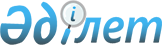 О признании утратившим силу приказа Министра юстиции Республики Казахстан от 1 июня 2004 года № 167 "Об утверждении форм извещений и Правил их представления уполномоченным органом по статистике"Приказ Министра юстиции Республики Казахстан от 27 июня 2014 года № 220

      В соответствии со статьей 21-1 Закона Республики Казахстан от 24 марта 1998 года «О нормативных правовых актах», ПРИКАЗЫВАЮ:



      1. Признать утратившим силу приказа Министра юстиции Республики Казахстан от 1 июня 2004 года № 167 «Об утверждении форм извещений и Правил их представления уполномоченным органом по статистике» (зарегистрированный в Реестре государственной регистрации нормативных правовых актов № 2886, опубликованный в газете «Юридическая газета» от 18 августа 2005 года № 151).



      2. Комитету регистрационной службы и оказания правовой помощи обеспечить:

      1) направление в установленном порядке копии настоящего приказа в Департамент регистрации нормативных правовых актов для сведения;

      2) официальное опубликование в средствах массовой информации.



      3. Настоящий приказ вступает в силу со дня подписания.      Министр                                          Б. Имашев
					© 2012. РГП на ПХВ «Институт законодательства и правовой информации Республики Казахстан» Министерства юстиции Республики Казахстан
				